ANEXO 4: SOLICITUD DEL TUTOR DE CAMBIO DE ESTUDIANTE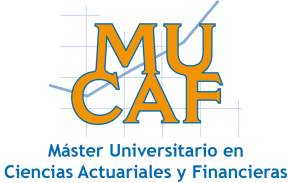 TRABAJO FIN DE MÁSTERMÁSTER UNIVERSITARIO EN CIENCIAS ACTUARIALES Y FINANCIERAS (MUCAF)SOLICITUD DEL TUTOR DE CAMBIO DE ESTUDIANTEDATOS DEL DIRECTOR/TUTORNOMBRE Y APELLIDOS:SOLICITA:MOTIVO:DATOS DEL ESTUDIANTE ASIGNADOAPELLIDOS Y NOMBRE: 						D.N.I.:										TELF.:			          E-MAIL:En León, a    de                    de 20Vº Bº y Firma de los tutores 			                        Vº Bº y Firma del estudiante